(No. de consecutivo)Ibagué, (fecha)SeñoresJUZGADO O TRIBUNAL ANTE EL CUAL SE PRESENTA LA IMPUGNACIÓN (EJEMPLO: JUZGADO SEGUNDO CIVIL DEL CIRCUITO DE IBAGUÉ)Correo electrónico: (Del Juzgado o Tribunal)E.S.D.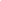 Nombre del representante de la unidad académica o administrativa responsable (Ejemplo: Director de Programa, Vicerrector, etc.), mayor de edad, domiciliado en Ibagué, identificado con Cédula de Ciudadanía No. xxxxxxxxx de Ibagué, obrando en calidad de (cargo que ocupa), nombrado mediante Resolución (No. y fecha de la misma. Ejemplo: Resolución No. 01 del 20 de enero de 2020), expedida por el Rector de la Universidad del Tolima; y encontrándome dentro del término procesal para hacerlo, respetuosamente, manifiesto a ese Honorable Despacho Judicial que presento IMPUGNACIÓN al Fallo de Tutela de la referencia, en los siguientes términos:FUNDAMENTO DE LA IMPUGNACIÓNExplicar de manera numerada, coherente y ordenada, los motivos por los cuales considera que el fallo de primera instancia debería ser modificado. Por ejemplo:Aspectos del caso que el Juez de tutela no tuvo en cuenta. Defectos en la aplicación o interpretación de normas.Así como cualquier otra consideración pertinente.II. PETICIÓN 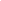 En virtud de la anterior argumentación, respetuosamente solicito al Honorable (Juez o Tribunal) de tutela de segunda instancia que REVOQUE la sentencia de primera instancia proferida por el (Juzgado que conoció en primera instancia del caso) el (fecha que se encuentra en la sentencia de primera instancia).III. PRUEBASSolicito señor Juez se sirva tener en cuenta las siguientes pruebas:Enlistar los correspondientes soportes de los trámites realizados por LA UNIVERSIDAD DEL TOLIMA (Ejemplo: Acuerdos, Resoluciones, comunicaciones con el accionante, correos electrónicos,etc)IV. ANEXOS: 1. Documentos enunciados en el acápite de pruebas (si los archivos se adjuntan en digital deberán ser acopiados en un solo PDF y foliados)2. Documentos que acreditan mi condición de (cargo que ostenta: resolución de nombramiento y/o acta de posesión)V. NOTIFICACIONESDirección: Universidad del Tolima - Barrio Santa Helena Parte AltaTeléfono: 2771212 Ext 9111-9112Correo: tutelasut@ut.edu.co, aj@ut.edu.co, notificacionesjudiciales@ut.edu.co, tutelasut@ut.edu.coCordialmente, FIRMA(Nombre)(Cargo)Universidad del TolimaElaborado por:UNIDAD RESPONSABLE– Universidad del Tolima  Revisado: Cristina Latorre Achury/Oficina Asesoría Jurídica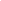 